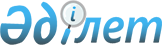 Об изменении и установлении границ (черты) аула Жибек жолы аульного округа Жибек жолы Аршалынского районаПостановление акимата Аршалынского района Акмолинской области от 4 марта 2015 года № А-123 и решение Аршалынского районного маслихата Акмолинской области от 4 марта 2015 года № 39/10. Зарегистрировано Департаментом юстиции Акмолинской области 2 апреля 2015 года № 4725      Примечание РЦПИ.

      В тексте документа сохранена пунктуация и орфография оригинала.

      В соответствии с пунктом 5 статьи 108 Земельного кодекса Республики Казахстан от 20 июня 2003 года, подпунктом 3) статьи 12 Закона Республики Казахстан от 8 декабря 1993 года «Об административно-территориальном устройстве Республики Казахстан», подпунктом 4) пункта 1 статьи 6, пунктом 2 статьи 31 Закона Республики Казахстан от 23 января 2001 года «О местном государственном управлении и самоуправлении в Республике Казахстан», акимат Аршалынского района ПОСТАНОВЛЯЕТ и Аршалынский районный маслихат РЕШИЛ:



      1. Изменить и установить границы (черту) аула Жибек жолы аульного округа Жибек жолы Аршалынского района в площадях согласно приложению.



      2. Государственному учреждению «Отдел земельных отношений Аршалынского района» внести необходимые изменения в земельно-учетную документацию.



      3. Настоящее совместное постановление и решение вступает в силу со дня государственной регистрации в Департаменте юстиции Акмолинской области и вводится в действие со дня официального опубликования.      Аким Аршалынского района                   Ж.Нуркенов      Председатель сессии

      Аршалынского районного

      маслихата                                  Ю.Сериков      Секретарь Аршалынского

      районного маслихата                        Ю.Сериков

Приложение        

к совместному постановлению 

акимата Аршалынского района 

от 04 марта 2015 года № А-123

и решению Аршалынского   

районного маслихата    

от 04 марта 2015      

года № 39/10         

Экспликация земель аула Жибек жолы аульного округа Жибек жолы Аршалынского районагектаров
					© 2012. РГП на ПХВ «Институт законодательства и правовой информации Республики Казахстан» Министерства юстиции Республики Казахстан
				Наименование земельОбщая площадьВ черте застройкиЗемли отводимые для республиканского государственного предприятия «Жасыл Аймак»в том числе сельскохозяйственных угодий:в том числе сельскохозяйственных угодий:в том числе сельскохозяйственных угодий:в том числе сельскохозяйственных угодий:Под водойПод авто-дорогойПрочиеНаименование земельОбщая площадьВ черте застройкиЗемли отводимые для республиканского государственного предприятия «Жасыл Аймак»пашнисенокосыпастбищапастбища коренного улучшенияПод водойПод авто-дорогойПрочиеГраницы (черта) земель аула Жибек жолы на момент разработки землеустроительного проекта4070,0247,091,131,0-2788,2276,048343,7110,0Площадь земель, включаемых в границы (черту) Жибек жолы1110,9880,2--74,297,028,45,29,116,8Границы (черта) земель аула Жибек жолы по землеустроительному проекту5180,91127,291,131,074,22885,2304,4488,252,8126,8